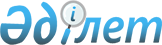 Солтүстік Қазақстан облысы Ақжар ауданы аумағында көшпелі сауданы жүзеге асыру үшін арнайы бөлінген орындарды айқындау туралы
					
			Күшін жойған
			
			
		
					Солтүстік Қазақстан облысы Ақжар ауданы әкімдігінің 2021 жылғы 28 қаңтардағы № 11 қаулысы. Солтүстік Қазақстан облысының Әділет департаментінде 2021 жылғы 29 қаңтарда № 7110 болып тіркелді. Күші жойылды - Солтүстік Қазақстан облысы Ақжар ауданы әкімдігінің 2022 жылғы 18 наурыздағы № 64 қаулысымен
      Ескерту. Күші жойылды - Солтүстік Қазақстан облысы Ақжар ауданы әкімдігінің 18.03.2022 № 64 (алғашқы ресми жарияланған күнінен кейін күнтізбелік он күн өткен соң қолданысқа енгізіледі) қаулысымен.
      "Қазақстан Республикасының 2004 жылғы 12 сәуірдегі Сауда қызметін реттеу туралы" Заңының 27 - бабына, Қазақстан Республикасы Ұлттық экономика министрі міндеттерін атқарушысының 2015 жылғы 27 наурыздағы № 264 "Iшкi сауда қағидаларын бекіту туралы" бұйрығымен бекітілген Ішкі сауда қағидаларының 102 - тармағына (Нормативтік құқықтық актілерді мемлекеттік тіркеу тізілімінде № 11148 болып тіркелген) сәйкес, Солтүстік Қазақстан облысы Ақжар ауданының әкімдігі ҚАУЛЫ ЕТЕДІ:
      1. Солтүстік Қазақстан облысы Ақжар ауданы аумағында көшпелі сауданы жүзеге асыру үшін арнайы бөлінген орындар осы қаулының қосымшасына сәйкес айқындалсын.
      2. "Ақжар ауданы әкімінің аппараты" коммуналдық мемлекеттік мекемесі Қазақстан Республикасының заңнамасымен белгіленген тәртіпте қамтамасыз етсін:
      1) осы қаулының "Қазақстан Республикасы Әділет министрлігінің Солтүстік Қазақстан облысының Әділет департаменті" республикалық мемлекеттік мекемесінде тіркелуін;
      2) осы қаулыны ресми жарияланғаннан кейін Ақжар ауданы әкімдігінің интернет - ресурсында орналастырылсын.
      3. Осы қаулының орындалуына жауапкершілік "Солтүстік Қазақстан облысы Ақжар ауданы ауыл шаруашылығы, кәсіпкерлік және ветеринария бөлімі" коммуналдық мемлекеттік мекемесіне жүктелсін.
      4. Осы қаулы оның алғашқы ресми жарияланған күннен кейін он күнтізбелік күн өткен соң қолданысқа енгізіледі. Солтүстік Қазақстан облысы Ақжар ауданы аумағында көшпелі сауданы жүзеге асыру үшін арнайы бөлінген орындар
					© 2012. Қазақстан Республикасы Әділет министрлігінің «Қазақстан Республикасының Заңнама және құқықтық ақпарат институты» ШЖҚ РМК
				
      Аудан әкімі

К. Калиев
2021 жылғы 28 қаңтардағы№ 11 қаулысынақосымша
№ р/р
Ауылдық округтерінің атауы
Автодүкендерді және (немесе) шатырларды (павильондарды) орналастыру орындары
1
Талшық ауылдық округі
Талшық ауылы, Абылай хан көшесі, орталық базар
2
Талшық ауылдық округі
Талшық ауылы, М.Ломоносов көшесі, 1, мәдениет үйінің ғимаратының жанында мәдени-көпшілік шараларды өткізу қүндері
3
Талшық ауылдық округі
Талшық ауылы, Жеңіс көшесі 61 а, орталық стадионда мәдени-көпшілік шараларды өткізу қүндері
4
Талшық ауылдық округі
Талшық ауылы, А.Иманов көшесі, 1, Қазақстан Республикасы Білім және ғылым министрлігі Солтүстік Қазақстан облысы Ақжар ауданы әкімдігінің "Бестерек орта мектебі" коммуналдық мемлекеттік мекемесі аумағының жанында
5
Талшық ауылдық округі
Үлгілі ауылы, Школьная көшесі, 10, Қазақстан Республикасы Білім және ғылым министрлігі Солтүстік Қазақстан облысы Ақжар ауданы әкімдігінің "Үлгілі орта мектебі" коммуналдық мемлекеттік мекемесі аумағының жанында
6
Талшық ауылдық округі
Қазанское ауылы, Школьная көшесі, 1, Қазақстан Республикасы Білім және ғылым министрлігі Солтүстік Қазақстан облысы Ақжар ауданы әкімдігінің "Қазанское орта мектебі" коммуналдық мемлекеттік мекемесі аумағының жанында
7
Талшық ауылдық округі
Тұғыржап ауылы, Жаңа көшесі 5, Қазақстан Республикасы Білім және ғылым министрлігі Солтүстік Қазақстан облысы Ақжар ауданы әкімдігінің "Тұғыржап бастауыш мектебі" коммуналдық мемлекеттік мекемесі аумағының жанында
8
Айсары ауылдық округі
Айсары ауылы, Абай көшесі, 3, Қазақстан Республикасы Білім және ғылым министрлігі Солтүстік Қазақстан облысы Ақжар ауданы әкімдігінің "Айсары негізгі мектебі" коммуналдық мемлекеттік мекемесі аумағының жанында
9
Алқатерек ауылдық округі
Алқатерек ауылы, Мәлік Ғабдулин көшесі, 1, "Солтүстік Қазақстан облысы Ақжар ауданы Алқатерек ауылдық округі әкімінің аппараты" коммуналдық мемлекеттік мекемесі аумағының жанында
10
Ақжарқын ауылдық округі
Ақжарқын ауылы, Ленин көшесі, 3, "Солтүстік Қазақстан облысы Ақжар ауданы Ақжарқан ауылдық округі әкімінің аппараты" коммуналдық мемлекеттік мекемесі аумағының жанында
11
Ақжарқын ауылдық округі
Ащыкөл ауылы, Кеңесары көшесі, 2, Қазақстан Республикасы Білім және ғылым министрлігі Солтүстік Қазақстан облысы Ақжар ауданы әкімдігінің "Ащыкөл орта мектебі" коммуналдық мемлекеттік мекемесі ғимаратының жанында
12
Восход ауылдық округі
Восходское ауылы, Дінмұхамед Қонаев көшесі, 8, Қазақстан Республикасы Білім және ғылым министрлігі Солтүстік Қазақстан облысы Ақжар ауданы әкімдігінің "Восход негізгі мектебі" коммуналдық мемлекеттік мекемесі аумағының жанында
13
Восход ауылдық округі
Ақсай ауылы, Калинин көшесі, 1, "Солтүстік Қазақстан облысы Ақжар ауданы Восход ауылдық округі әкімінің аппараты" мемлекеттік мекемесінің бұрынғы ғимараты жанында
14
Кеңащы ауылдық округі
Кеңащы ауылы, Ленин көшесі, 5, Жеке кәсіпкер Дархан ғимараты аумағының жанында
15
Кеңащы ауылдық округі
Байтөс ауылы, Абылай хан көшесі, 2, Қазақстан Республикасы Білім және ғылым министрлігі Солтүстік Қазақстан облысы Ақжар ауданы әкімдігінің "Байтөс орталау мектебі" коммуналдық мемлекеттік мекемесі аумағының жанында
16
Кішіқарой ауылдық округі
Бостандық ауылы, Ақан Сері көшесі, 10, "Солтүстік Қазақстан облысы Ақжар ауданы Кіші-Қарой ауылдық округі әкімінің аппараты" коммуналдық мемлекеттік мекемесі аумағының жанында
17
Кішіқарой ауылдық округі
Киевское ауылы, Молодежная көшесі 28, Қазақстан Республикасы Білім және ғылым министрлігі Солтүстік Қазақстан облысы Ақжар ауданы әкімдігінің "Киев орта мектебі" коммуналдық мемлекеттік мекемесі аумағының жанында
18
Новосел ауылдық округі
Горьковское ауылы, Гвардейская көшесі, 8, Қазақстан Республикасы Білім және ғылым министрлігі Солтүстік Қазақстан облысы Ақжар ауданы әкімдігінің "Горьковский орта мектебі" коммуналдық мемлекеттік мекемесі аумағының жанында
19
Новосел ауылдық округі
Новосел ауылы, Первомайская көшесі, 1, Қазақстан Республикасы Білім және ғылым министрлігі Солтүстік Қазақстан облысы Ақжар ауданы әкімдігінің "Новосел негізгі мектебі" коммуналдық мемлекеттік мекемесі аумағының жанында
20
Қулыкөл ауылдық округі
Қулыкөл ауылы, Мектеп көшесі, 1, Қазақстан Республикасы Білім және ғылым министрлігі Солтүстік Қазақстан облысы Ақжар ауданы әкімдігінің "Қали Хадесұлы атындағы Жаңаауыл орта мектебі" коммуналдық мемлекеттік мекемесі аумағының жанында
21
Қулыкөл ауылдық округі
Қарашілік ауылы, Мектеп көшесі, 1, Қазақстан Республикасы Білім және ғылым министрлігі Солтүстік Қазақстан облысы Ақжар ауданы әкімдігінің "Қарашілік орта мектебі" коммуналдық мемлекеттік мекемесі аумағының жанында
22
Ленинград ауылдық округі
Ленинградское ауылы, Горький көшесі, 42, "Солтүстік Қазақстан облысы Ақжар ауданы Ленинград ауылдық округі әкімінің аппараты" коммуналдық мемлекеттік мекемесі аумағының жанында
23
Ленинград ауылдық округі
Дәуіт ауылы, Ворошилов көшесі, 23, Қазақстан Республикасы Білім және ғылым министрлігі Солтүстік Қазақстан облысы Ақжар ауданы әкімдігінің "Дәуіт орта мектебі" коммуналдық мемлекеттік мекемесі аумағының жанында
24
Ленинград ауылдық округі
Қызылту ауылы, Комсомольский көшесі, 44, Қазақстан Республикасы Білім және ғылым министрлігі Солтүстік Қазақстан облысы Ақжар ауданы әкімдігінің "Қызылту орта мектебі" коммуналдық мемлекеттік мекемесі аумағының жанында
25
Май ауылдық округі
Майское ауылы, Абай көшесі, 5, "Қазақстан Республикасы Білім және ғылым министрлігі Солтүстік Қазақстан облысы Ақжар ауданы әкімдігінің "Май орта мектебі" коммуналдық мемлекеттік мекемесі аумағының жанында
26
Ұялы ауылдық округі
Ұялы ауылы, 30 лет Победы көшесі, 1, Қазақстан Республикасы Білім және ғылым министрлігі Солтүстік Қазақстан облысы Ақжар ауданы әкімдігінің "Смағұл Сәдуақасов атындағы Ұялы орта мектебі" коммуналдық мемлекеттік мекемесі аумағының жанында
27
Ұялы ауылдық округі
Ақсары ауылы, Ленин көшесі, 4, Қазақстан Республикасы Білім және ғылым министрлігі Солтүстік Қазақстан облысы Ақжар ауданы әкімдігінің "Ақсары негізгі мектебі" коммуналдық мемлекеттік мекемесі аумағының жанында